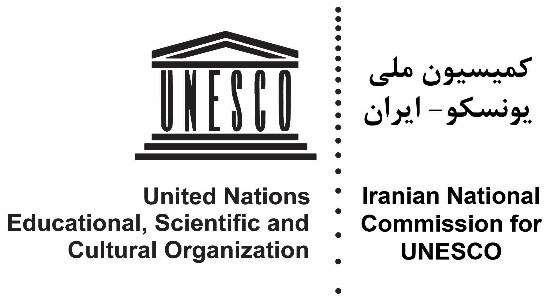    حركة الأقلامالمؤتمر والمعرض الدولي الإفتراضي الأول لفن الخط، للدول المطلة على طريق الحرير 20**   كانون الثاني 2021 إلى 23 كانون الثاني 2021**** ملف تعريف المتحدثاسم العائلة: الإسم: : الجنس(ذكر/ انثى): القومية: البريد الإلكتروني: رقم الهاتف: 	** خلاصة السيرة الذاتية في ثلاثة مقاطع كحد أقصى: **عنوان(الموضوع) الكلمة: 